Fireplace Ash DisposalThe District, in cooperation with ACES Waste Services, provides an Ash Bin as a courtesy to our customers who need to dispose of ashes produced by wood stoves and fireplaces safely. The purpose of the Ash Bin is to prevent fires in other dumpsters which are dedicated solely for disposal of household waste. In the past, improper disposal of ashes has caused numerous fires at the dumpster pad, trash chute rooms and even the ACES dump truck. Such events pose a serious fire threat to homes and could cause a wildland fire. The Ash Bin is located at the KMPUD Dumpster Pad adjacent to the Wastewater Treatment Plant on Loop Road and is available 24-hours a day. This bin is for ashes only. Please do not dispose other items in this dumpster including bags, boxes or bins used to transport the ashes, as that also poses a fire threat. Also please ensure that the Ash Bin is closed after use so that embers do not travel to the surrounding area. Thank you!KMPUD Board of Directors ElectionThe Kirkwood Meadows Public Utility District (KMPUD) Board of Directors Election will be held on Tuesday, November 7, 2023. This election is for two Directors for Seats 1 and 2 for term of office 12/1/23-12/03/27.All registered voters in Kirkwood will receive a ballot in the mail.  Whether you live on the Amador County or the Alpine County side of the Valley, ballots can be returned to the Alpine County Clerk via mail or at the ballot drop box located at the Alpine County Clerk’s Office at 99 Water Street in Markleeville, CA. Ballots that are returned by mail must be postmarked on or before Election Day. Ballots received after Election Day with a valid post mark will be counted and added to the final tally. Voters can also vote in person at the Alpine County Clerk’s Office on election day.  Polls will be open from 7:00 AM to 8:00 PM. The Alpine County Clerk handles all KMPUD elections. Please do not return your ballot to Amador County. If you would like to register to vote, follow this link: https://www.registertovote.ca.gov/  For more information about the election and candidates please go to https://www.alpinecountyca.gov/388/Election______________________________________________________________________________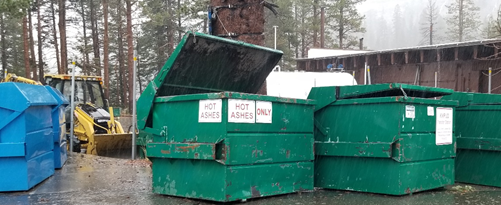 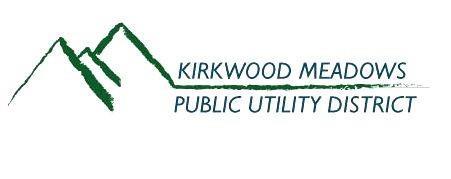 